ASSOCIATION ALPHA B TOGOEDUCATION      -     SANTE      -  ENVIRONNEMENT    -   CULTUREOffre de stage solidaire et mission humanitaire médical, paramédical, Actions sociales, animation socioculturelle, éducation spécialisée, actions sociales, droit social et des enfants, psychomotricité et psychologie au TogoAssociation de solidarité internationale agissant dans le domaine de l'éducation, la santé et l'environnement, ALPHA B TOGO est basée à Lomé au Togo. Elle intervient dans d’autres localités de Hahotoé et Tovégan. L’association accueil des : étudiants, jeunes diplômés, personne sans qualification aucune,  professionnels ou retraités à la recherche d’une mission humanitaire, d’un stage d’étude ou professionnel. La durée des missions varient de 1 à 6 mois. Adhérer à l’association à ALPHA B TOGO, c’est participer à une expérience unique.Dans le cadre de son  programme d’aide à l’éducation et à la santé en milieu défavorisé et rural, l’association recherche des stagiaires et bénévoles dans les domaines suivants :Médical et paramédicalSanté mentaleTravailleurs du social : éducateurs de jeunes enfants, éducateurs spécialisés, moniteurs d’enfants…Juriste de protection des droits des enfants et de défense des droits des femmesAnimateurs sociaux, culturels, sportifs et loisirsPsychologie, Psychomotricité, orthophonieProfessorat / enseignementSociologie et LEASoins infirmiers / médecine / pharmacie / maïeutique / diététique et nutritionLe présent stage consisterait à alterner :La réalisation d’un stage pratique selon le domaine de compétence de l’étudiant ou du bénévole dans les centres médico-sociaux, les hôpitaux, les centres sociaux, les centres psychiatriques, les centres pour personnes handicapés, les établissements d’enseignement, les centres de réhabilitation et de réinsertion des enfants victimes de violences ou de maltraitance, les différents services des hôpitaux  partenaires de l’association  et les organismes des droits sociaux et humainsEt l’intervention sur le terrain sur l’une des différentes actions du programme : «  Favoriser l’information et l’accès à l’éducation et la santé en milieu défavorable »  ou le programme de prévention en matière de santé publique de l’associationInformations sur l’offre :Compétences requises :Maitrise des outils bureautiques (Pack office) Qualités personnelles :Autonomie, Sens de l’organisationCréativité, Dynamisme, Motivation, FlexibilitéConditions de travail Travail bénévoleDurée de stage: 1 à 6 mois Lieu de travail: Lomé et Tovégan  (70 km de Lomé) Envoyez votre CV et lettre de motivation à l’association Alpha B TogoEmail : missionalphabtogo@gmail.com   site internet : www.alphabtogo.org  Tel : +228 91 42 48 39 BP : 30878 Lomé-TOGO Email : alphabtg@gmail.com  site web : www.alphabtogo.org N° d’enreg 2399 du 18 juin 2009 /N 1344 / MATDCL-SG-DLPAP-DOCA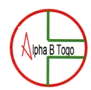 